Session Supervisor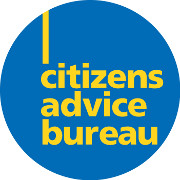 Job Description and Person SpecificationSummary of main responsibilitiesThe Session Supervisor will ensure the provision of a quality advice and information service to the public by supporting and assisting advice workers on a day to day basis.  In addition, the post holder will be responsible for ensuring the operation of the bureau systems and procedures and providing quality of advice case checking for all advice given.General Responsibilities Provide support for all advice workers, particularly in relation to complex and/or unusual client enquiries, by being available for consultation during advice sessionsEnsure quality of advice by monitoring client records and identifying advice worker training and/or support needsEnsure that advice workers produce accurate, legible and complete client recordsEnsure that research work, telephone calls and/or correspondence relating to casework is undertaken timeouslyEnsure that ongoing cases are progressed, recorded and filed appropriatelyPrepare a monthly report detailing comparative statistics and client financial gain for presentation to the Operations Manager/Bureau Manager and/or Board of DirectorsAssist the Training Co-Ordinator in meeting the training needs of volunteer workersAssist the Operations Manager/Bureau Manager in matters relating to the production of the CAB's Annual Report and organisation of the Annual General MeetingEnsure that the CAB statistics required by Citizens Advice Scotland are forwarded to scheduleEnsure all staff are using appropriate bureau systems and proceduresProvide training in use of office systems to bureau staffProvide assistance to recruitment, and training system improvementsProcess client case records, and ensure continuity and confidentialityControl bureau correspondence proceduresUndertake other tasks as may reasonably be requested by the bureau manager or board of directors.Professional developmentKeep up to date with legislation, policies and procedures and undertake appropriate training. Read relevant publications. Attend relevant internal and external meetings as agreed with the line manager. Prepare for and attend supervision sessions/team meetings/staff meetings as appropriate. Other duties and responsibilities Carry out any other tasks that may be within the scope of the post to ensure the effective delivery and development of the service. To share evening and weekend operational hours on a rotational basis with other paid staff. Demonstrate commitment to the aims and policies of the CAB service. Abide by health and safety guidelines and share responsibility for own safety and that of colleagues. SESSION SUPERVISOR - PERSON SPECIFICATIONSESSION SUPERVISORCOMPETENCIESQUALIFICATIONSLiterateNumerateWilling to undertake appropriate further education and trainingCompletion of Adviser Training Programme.EXPERIENCEProven ability to manage/supervise others, including ability to recruit, develop and motivate staffAbility to research, analyse and interpret complex informationAbility to monitor and maintain recording systemsWorking with Microsoft programmesTeam working with staff and/or volunteersGood working knowledge of Welfare Benefits, Debt, Housing and Employment AdviceCommunicating and liaising with varying organisationsDelivery of advice and information services to clientsProven ability to develop individuals or groups by providing support, guidance, tutoring and/or training. SKILLS ANDATTRIBUTESAbility, at most times, to work without supervisionExcellent communication skillsPositive interaction with staff and volunteersRecord keepingFront line contact skillsKeyboard and computing skillsAppropriate telephone skills.VALUES AND ATTITUDESOpenness to flexible workingClear understanding of the importance of excellence of customer serviceEqual opportunities attitudeAbility to deal with volunteers and the public in a competent and caring manner.A commitment to continuous professional developmentAbility to commit to the Aims and Principles of the Citizens Advice ServiceKNOWLEDGEMicrosoft Word, Excel and databasesWorking within the advice sector Key principles of CABx.